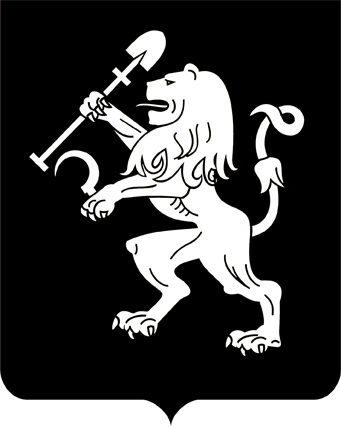 АДМИНИСТРАЦИЯ ГОРОДА КРАСНОЯРСКАПОСТАНОВЛЕНИЕО назначении общественных слушаний по проекту постановленияадминистрации города об установлении публичного сервитутана земельный участок с кадастровым номером 24:50:0700218:79,расположенный по ул. 60 лет ОктябряВ целях выявления и учета мнения, а также интересов жителей   города Красноярска по вопросу установления публичного сервитута           на земельный участок с кадастровым номером 24:50:0700218:79, в соответствии со ст. 23 Земельного кодекса Российской Федерации, ст. 16, 33 Федерального закона от 06.10.2003 № 131-ФЗ «Об общих принципах организации местного самоуправления в Российской Федерации», Положением об организации и проведении публичных слушаний в городе Красноярске, утвержденным решением Красноярского городского Совета депутатов от 25.02.2009 № 5-72, постановлением администрации города от 28.07.2015 № 490 «Об утверждении Регламента взаимодействия органов администрации города при подготовке решений об установлении и прекращении публичных сервитутов на территории города Красноярска», руководствуясь ст. 41, 58, 59 Устава города Красноярска, ПОСТАНОВЛЯЮ:1. Назначить общественные слушания по проекту постановления администрации города об установлении публичного сервитута на земельный участок с кадастровым номером 24:50:0700218:79, расположенный по адресу: г. Красноярск, ул. 60 лет Октября, для организации прохода и проезда через земельный участок (далее – проект постановления).2. Провести открытое заседание по проекту постановления 05.10.2016 в 18:00 в актовом зале администрации Свердловского района г. Красноярска по адресу: г. Красноярск, ул. 60 лет Октября, 46,                 2-й этаж.3. Создать комиссию по проведению общественных слушаний                   по проекту постановления в составе согласно приложению.4. Прием письменных предложений по проекту постановления, вынесенному на общественные слушания, осуществляется по адресу:            г. Красноярск, ул. Карла Маркса, д. 95, кабинет 304, до 26.09.2016 включительно. 5. Прием письменных заявлений лиц, желающих участвовать в открытом заседании по проекту постановления, осуществляется по адресу: г. Красноярск, ул. Карла Маркса, 95, кабинет 304, до 30.09.2016 включительно.6. Опубликовать в газете «Городские новости» и разместить на официальном сайте администрации города в течение трех дней с даты принятия:настоящее постановление;проект постановления администрации города об установлении публичного сервитута на земельный участок с кадастровым номером 24:50:0700218:79, расположенный по ул. 60 лет Октября.7. Постановление вступает в силу со дня его официального опубликования. Глава города                                                                          Э.Ш. АкбулатовПриложениек постановлению	администрации городаот ____________ № _________СОСТАВ комиссии по проведению общественных слушаний по проекту постановления администрации города об установлении публичного сервитута на земельный участок с кадастровым номером 24:50:0700218:79, расположенный по ул. 60 лет Октября02.09.2016№ 504Фролов Е.Г.–заместитель руководителя управления архитектуры администрации города, председатель  комиссии;Бузунова И.А.–начальник отдела территориального планирования, правил землепользования и проведения публичных слушаний управления архитектуры администрации города, заместитель председателя комиссии;Макоенко О.В.–заместитель начальника отдела территориального планирования, правил землепользования и проведения публичных слушаний управления архитектуры администрации города, секретарь комиссии;Антипина И.Р.–депутат Красноярского городского Совета депутатов (по согласованию);Бучель К.В.–генеральный директор АО «Исторический квартал» (по согласованию);Гордеев В.И.–депутат Красноярского городского Совета депутатов (по согласованию);Зуевский М.М.–заместитель директора муниципального предприятия города Красноярска «Проектный институт жилищно-гражданского строительства, планировки и застройки города»;Калужских Т.И.–заместитель руководителя юридического уп-равления администрации города;Коропачинский А.И.–депутат Красноярского городского Совета депутатов (по согласованию);Лисиенко Т.П.–главный градостроитель акционерного общества «Территориальный градостроительный институт «Красноярскгражданпроект» (по согласованию);Несанов М.М.Пагурец А.С.––заместитель руководителя департамента муниципального имущества и земельных отношений администрации города;заместитель директора по производству муниципального предприятия города Красноярска «Проектный институт жилищно-гражданского строительства, планировки и застройки города»;Тихонов А.Г.–заместитель генерального директора общества с ограниченной ответственностью «Готика», помощник президента Союза строителей Красноярского края (по согласованию);Торгунаков Г.Г.–депутат Красноярского городского Совета депутатов (по согласованию);Чащин В.Ф.–депутат Красноярского городского Совета депутатов (по согласованию).